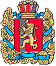 Администрация Шапкинского сельсоветаЕнисейского районаКрасноярского краяПОСТАНОВЛЕНИЕ27.11.2023г.        		                     п. Шапкино                                  № 47-пОб утверждении требований к порядку разработки и принятия правовых актов о нормировании в сфере закупок для обеспечения муниципальных нужд муниципального образования Шапкинский сельсовет, содержанию указанных актов и обеспечению их исполненияВ целях исполнения части 4 статьи 19 Федерального закона от 5 апреля 2013 года № 44-ФЗ «О контрактной системе в сфере закупок товаров, работ, услуг для обеспечения государственных и муниципальных нужд», в соответствии с постановлениями Правительства Российской Федерации от 18 мая 2015 года № 476 «Об утверждении общих требований к порядку разработки и принятия правовых актов о нормировании в сфере закупок, содержанию указанных актов и обеспечению их исполнения», от 19 мая 2015 № 479 «Об утверждении требований к порядку разработки и принятия правовых актов о нормировании в сфере закупок для обеспечения федеральных нужд, содержанию указанных актов и обеспечению их исполнения», руководствуясь Уставом Шапкинского сельсовета Енисейского района ПОСТАНОВЛЯЮ:1. Утвердить прилагаемые требования к порядку разработки и принятию правовых актов о нормировании в сфере закупок для обеспечения муниципальных нужд муниципального образования Шапкинского сельсовета, содержанию указанных актов и обеспечению их исполнения (далее - Требования).2. Разместить настоящее постановление в течение 7 рабочих дней со дня его утверждения:- на официальном сайте Единой информационной системы (www.zakupki.gov.ru);3. Контроль за исполнением настоящего постановления оставляю за собой.4. Постановление вступает в силу со дня подписания, подлежит размещению на официальном информационном Интернет-сайте администрации Шапкинского сельсовета и распространяет свое действие на правоотношения, возникшие с 01.01.2023 года.Приложение к постановлению администрации Шапкинского сельсоветаот 16.11.2023№47п Требованияк порядку разработки и принятия правовых актов о нормировании в сфере закупок для обеспечения нужд муниципального образования Шапкинского сельсовета, содержанию указанных актов и обеспечению их исполнения1. Требования к порядку разработки и принятия муниципальных правовых актов Шапкинского сельсовета о нормировании в сфере закупок для обеспечения муниципальных нужд Шапкинского сельсовета содержанию указанных актов и обеспечению их исполнения (далее - Требования) определяют требования к порядку разработки и принятия, содержанию, обеспечению исполнения следующих муниципальных правовых актов Шапкинского сельсовета (далее - муниципальные правовые акты):1.1. Администрации Шапкинского сельсовета (далее – администрация), утверждающих:правила определения нормативных затрат на обеспечение функций муниципальных органов Шапкинского сельсовета (далее - муниципальные органы) (включая подведомственные муниципальные казённые учреждения Шапкинского сельсовета) (далее - муниципальные казённые учреждения);правила определения требований к закупаемым муниципальными органами, подведомственными им муниципальными казёнными, бюджетными учреждениями и муниципальными унитарными предприятиями Шапкинского сельсовета (далее - муниципальные унитарные предприятия) отдельным видам товаров, работ, услуг (в том числе предельные цены товаров, работ, услуг).1.2. Муниципальных органов (за исключением муниципальных органов, не являющихся юридическими лицами), утверждающих:нормативные затраты на обеспечение функций муниципальных органов (включая подведомственные муниципальные казённые учреждения);требования к закупаемым муниципальными органами, соответственно подведомственными им муниципальными казёнными, бюджетными учреждениями и муниципальными унитарными предприятиями отдельным видам товаров, работ, услуг (в том числе предельные цены товаров, работ, услуг).2. Проекты муниципальных правовых актов, указанные в подпункте 1.1 пункта 1 настоящих Требований, разрабатываются в форме проектов постановлений администрации.3. Проекты муниципальных правовых актов, указанных в абзацах втором и третьем подпункта 1.2 пункта 1 настоящих Требований, разрабатываются и принимаются администрацией как главным распорядителем средств бюджета Шапкинского сельсовета (далее – местный бюджет).3.1. Муниципальные органы вправе предварительно обсудить проекты правовых актов, указанных в абзаце третьем подпункта 1.1 и абзаце третьем подпункта 1.2 пункта 1 настоящих Требований, на заседаниях общественных советов при указанных органах.4. Для проведения предварительного обсуждения в целях осуществления общественного контроля проектов муниципальных правовых актов, указанных в пункте 1 настоящих Требований, в соответствии с пунктом 6 общих требований к порядку разработки и принятия правовых актов о нормировании в сфере закупок, содержанию указанных актов и обеспечению их исполнения, утверждённых постановлением Правительства Российской Федерации от 18.05.2015 № 476 «Об утверждении общих требований к порядку разработки и принятия правовых актов о нормировании в сфере закупок, содержанию указанных актов и обеспечению их исполнения» (далее соответственно - общие требования), муниципальные органы размещают проекты указанных муниципальных правовых актов и пояснительные записки к ним в установленном порядке в единой информационной системе в сфере закупок.5. Срок проведения обсуждения в целях общественного контроля устанавливается муниципальными органами и не может быть менее пяти рабочих дней со дня размещения проектов муниципальных правовых актов, указанных в пункте 1 настоящих Требований, в единой информационной системе в сфере закупок.6. Муниципальные органы рассматривают предложения общественных объединений, юридических и физических лиц, поступившие в электронной или письменной форме, в срок, установленный указанными органами, с учётом положений пункта 8 настоящих Требований.7. Муниципальные органы не позднее 30 рабочих дней со дня истечения срока, указанного в пункте 5 настоящих Требований, размещают в единой информационной системе в сфере закупок протокол обсуждения в целях общественного контроля, который должен содержать информацию об учете поступивших предложений общественных объединений, юридических и физических лиц и (или) обоснованную позицию муниципального органа о невозможности учета поступивших предложений.8. По результатам обсуждения в целях общественного контроля муниципальные органы при необходимости принимают решения о внесении изменений в проекты правовых актов, указанных в пункте 1 настоящих Требований.9. Муниципальные органы в срок до 1 июня текущего финансового года принимают муниципальные правовые акты, указанные в абзаце втором подпункта 1.2 пункта 1 настоящих Требований.При обосновании объекта и (или) объектов закупки учитываются изменения, внесённые в муниципальные правовые акты, указанные в абзаце втором подпункта 1.2 пункта 1 настоящих Требований, до предоставления главными распорядителями средств местного бюджета распределения бюджетных ассигнований.10. Правовые акты, предусмотренные подпунктом 1.2 пункта 1 настоящих Требований, пересматриваются при необходимости. Пересмотр указанных правовых актов осуществляется муниципальным органом не позднее срока, установленного пунктом 9 настоящих Требований.11. Муниципальные органы в течение семи рабочих дней со дня принятия муниципальных правовых актов, указанных в подпункте 1.2 пункта 1 настоящих Требований, размещают указанные муниципальные правовые акты в установленном порядке в единой информационной системе в сфере закупок.12. Внесение изменений в муниципальные правовые акты, указанные в подпункте 1.2 пункта 1 настоящих Требований, осуществляется в порядке, установленном для их принятия.13. Муниципальный правовой акт, утверждающий правила определения требований к закупаемым муниципальными органами, соответственно и подведомственными им муниципальными казёнными, бюджетными учреждениями и муниципальными унитарными предприятиями отдельным видам товаров, работ, услуг (в том числе предельные цены товаров, работ, услуг), должен определять:1) порядок определения значений характеристик (свойств) отдельных видов товаров, работ, услуг (в том числе предельных цен товаров, работ, услуг), включённых в утверждённый администрацией обязательный перечень отдельных видов товаров, работ, услуг;2) порядок отбора отдельных видов товаров, работ, услуг (в том числе предельных цен товаров, работ, услуг), закупаемых муниципальными органами, соответственно подведомственными им муниципальными казёнными, бюджетными учреждениями и муниципальными унитарными предприятиями;3) форму перечня отдельных видов товаров, работ, услуг, их потребительские свойства (в том числе качество) и иные характеристики (в том числе предельные цены товаров, работ, услуг).14. Муниципальный правовой акт, утверждающий правила определения нормативных затрат обеспечение функций муниципальных органов (включая подведомственные муниципальные казённые учреждения):1) порядок расчёта нормативных затрат, в том числе формулы расчёта;2) обязанность муниципальных органов определить порядок расчёта нормативных затрат, для которых порядок расчёта не определён администрацией;3) требование об определении муниципальными органами нормативов количества и (или) цены товаров, работ, услуг, в том числе сгруппированных по должностям работников и (или) категориям должностей работников.15. Муниципальные правовые акты, утверждающие требования к закупаемым муниципальными органами, подведомственными им муниципальными казёнными, бюджетными учреждениями и муниципальными унитарными предприятиями отдельным видам товаров, работ, услуг (в том числе предельные цены товаров, работ, услуг), должны содержать:1) наименования муниципальных органов, подведомственных им муниципальных казённых, бюджетных учреждений и муниципальных унитарных предприятий, в отношении которых устанавливаются требования к отдельным видам товаров, работ, услуг (в том числе предельные цены товаров, работ, услуг);2) перечень отдельных видов товаров, работ, услуг с указанием характеристик (свойств) и их значений.16. Муниципальные органы разрабатывают и утверждают индивидуальные, установленные для каждого работника, и (или) коллективные, установленные для нескольких работников, нормативы количества и (или) цены товаров, работ, услуг по структурным подразделениям указанных органов.17. Муниципальные правовые акты, утверждающие нормативные затраты на обеспечение функций муниципальных органов (включая подведомственные муниципальные казённые учреждения), должны определять:1) порядок расчёта нормативных затрат, для которых правилами определения нормативных затрат не установлен порядок расчёта;2) нормативы количества и (или) цены товаров, работ, услуг, в том числе сгруппированные по должностям работников и (или) категориям должностей работников.18. Муниципальные правовые акты, указанные в подпункте 1.2 пункта 1 настоящих Требований, могут устанавливать требования к отдельным видам товаров, работ, услуг, закупаемым одним или несколькими муниципальными органами, подведомственными им муниципальными казёнными, бюджетными учреждениями и муниципальными унитарными предприятиями, и (или) нормативные затраты на обеспечение функций муниципальных органов (включая подведомственные муниципальные казённые учреждения).19. Требования к отдельным видам товаров, работ, услуг и нормативные затраты применяются для обоснования объекта и (или) объектов закупки соответствующих муниципальных органов, подведомственных им муниципальных казённых, бюджетных учреждений и муниципальных унитарных предприятий.Глава сельсоветаЛ.И. Загитова